МУНИЦИПАЛЬНОЕ БЮДЖЕТНОЕ ОБЩЕОБРАЗОВАТЕЛЬНОЕ УЧРЕЖДЕНИЕ«СРЕДНЯЯ ОБЩЕОБРАЗОВАТЕЛЬНАЯ ШКОЛА № 50»XIX специализированная выставка-ярмарка«ОБРАЗОВАНИЕ. КАРЬЕРА»номинация: «Инновации в образовании»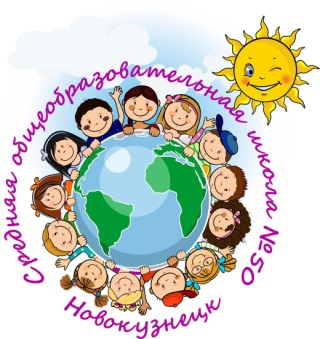 СОДЕРЖАНИЕПАСПОРТ ДЕТСКОГО ОБЩЕСТВЕНОГО ОБЪЕДИНЕНИЯПЛАНДЕЯТЕЛЬНОСТИ ГОРОДСКОГО МОЛОДЁЖНОГО ОБЪЕДИНЕНИЯ ВОЛОНТЕРСКИХ КОМАНД «ХОЧУ БЫТЬ ДОБРОВОЛЬЦЕМ»ПЛАН РАБОТЫ ДОО «ГОРЯЧИЕ СЕРДЦА»ПРОГРАММА ВОЛОНТЁРСКОГО ОТРЯДА"ГОРЯЧИЕ СЕРДЦА"Пояснительная запискаСтремительные политические, социально-экономические изменения, происходящие сегодня в обществе, диктуют новые требования как к организации самого учебно-воспитательного процесса в средней школе, так и к содержанию образования.В период стремительной глобализации и информатизации жизненного пространства, засилия рекламы и подмены ценностей, подросток каждый день должен делать выбор, противостоять соблазнам жизни, сохранить здоровье и отстоять свою жизненную позицию, основанную на знании и собственном приобретённом опыте.В общенациональной программе развития воспитания детей в РФ до 2020 года важнейшими проблемами воспитания названы размытость нравственных представлений и гражданских принципов детей и молодежи и асоциальное поведение подростков. Одной из задач гражданского и патриотического воспитания, согласно программе, является формирование у детей активной жизненной и гражданской позиции, основанной на готовности к участию в общественно-политической жизни страны и государственной деятельности.Целью развития системы профилактики асоциального поведения и детской безнадзорности является усиление сопротивляемости личности негативным влияниям среды. Важнейшей задачей названо формирование у подростков навыков социальной и личностной компетентности, позволяющих им противостоять приобщению к употреблению психоактивных веществ, алкоголизму, курению в условиях давления социального окружения: умения общаться, понимать других людей, а также собственного достоинства и уважения к другим, умения отстаивать свое мнение, считаться с мнением окружающих, противостоять внешнему давлению.“ Стратегия модернизации содержания общего образования ” определят основную конечную цель образования – как приобретение учащимся определенного набора компетенций, владение которыми позволит выпускнику средней школы успешно социализироваться в будущей жизни и профессии. В Концепции модернизации российского образования на период до 2020 года указывается, что “ Общеобразовательная школа должна формировать целостную систему универсальных знаний, умений и навыков, а также опыт самостоятельной деятельности и личной ответственности обучающихся, то есть ключевые компетенции, определяющее современное качество содержания образования ”.Именно первую группу и составляют политические и социальные компетенции. Компетенции, владение которыми позволит молодым людям брать на себя ответственность, участвовать в совместном принятии решений, регулировать конфликты ненасильственным путём, участвовать в функционировании и улучшении демократических институтов.В отечественной педагогике накоплен большой опыт социализации подростков. Пионерские дружины и комсомольские активы, тимуровцы и юные следопыты – далеко не полный перечень разных форм, направленных на формирование и развитие социальных и, главным образом, политических взглядов подростков. Вот только лишены они были одного, и самого главного - собственного желания и возможности выбора.Ушедшие в прошлое старые формы организации досуга учащихся и изменившаяся социально-экономическая обстановка в стране, требовало появления новых подходов и методов активизации подростков. Именно поэтому появления новых форм вовлечения подростков в социальную активность, призвано способствовать формированию и совершенствованию политической и социальной компетентности подрастающего поколения. Волонтёрское движение может стать одной из таких форм работы.Волонтеры (от англ.Volunteer - доброволец) – это люди, делающие что-либо по своей воле, по согласию, а не по принуждению.Волонтерские или добровольческие организации - это свободные союзы людей, объединенных каким-либо общим специальным интересом. Их деятельность связана, как правило, с благотворительностью, милосердием.В России сегодня действует много молодежных волонтерских объединений, которые занимаются пропагандой здорового образа жизни. Волонтерское движение сейчас развивается довольно бурно. И одна из основных причин этого – добровольность и свобода выбора. Добровольно выбранная социально значимая деятельность неизмеримо выше для личности подростка навязанной извне. К тому же, формирование компетентности возможно только в единстве с ценностями человека, т.е. при глубокой личной заинтересованности человека в данном виде деятельности.Цели  программы Развитие волонтерского движения в школе, формирование позитивных установок учащихся на добровольческую деятельность. Апробация новых форм организации занятости детей для развития их самостоятельной познавательной деятельности, профилактики вредных привычек, воспитания здорового образа жизни.Снижение уровня социальной напряженности подростков и молодежи посредством получения ими позитивных эмоций при участии в мероприятиях волонтерского отряда.Задачи Продвигать идеи волонтерства и поддержки молодежных волонтерских инициатив в школах   города;Определить направления деятельности волонтеров.Сформировать сплоченный деятельный коллектив волонтеров. Развитие личных и социальных компетенций участников, необходимых в волонтерской деятельности, повышение социального статуса волонтера через средства массовой информации.Возродить идею шефства как средства распространения волонтерского движения.Пропагандировать здоровый образ жизни (при помощи акций,  тематических выступлений, конкурсов и др.)Создать условия, позволяющие ученикам своими силами вести работу, направленную на снижение уровня потребления алкоголизма, табакокурения  в подростковой среде. Предоставлять подросткам информации о здоровом образе жизни. ОРГАНИЗАЦИЯ И СТРУКТУРА ВОЛОНТЕРСКОГО ДВИЖЕНИЯРуководит работой волонтеров  классный руководитель 10 Б класса.Основой волонтерского движения является отряд обучающихся добровольцев 10 Б И 11 Б классов.  ОСНОВНЫЕ НАПРАВЛЕНИЯ В РАБОТЕ ВОЛОНТЕРОВОбучение волонтеров. Просветительская работа. Индивидуальная и коллективная работа.ФИНАНСИРОВАНИЕ И МАТЕРИАЛЬНАЯ БАЗАРабота волонтеров осуществляется на безвозмездной основе.Возможно поощрение работы волонтеров грамотами и призами. ПРАВА И ОБЯЗАННОСТИ Волонтер имеет право:1. Выбрать тот вид добровольческой деятельности, который отвечает его потребностям и устремлениям.2. Участвовать в  форумах общественных молодёжных объединений.3. Вносить предложения при обсуждении форм и методов осуществления волонтерской деятельности по профилактике.4.  На признание и благодарность за свой труд.5.Получение дополнительных заданий, необходимых волонтеру для выполнения возложенных на него задач.7. Отказаться от выполнения задания.8. Прекратить свою деятельность в волонтерском  объединении. Волонтер обязан: Четко и добросовестно выполнять порученную ему работу. Знать, уважать и следовать целям и принципам волонтерского движения. Следовать инструкциям, выданным ему при инструктаже.Уведомить о своем желании прекратить волонтерскую деятельность в организации не менее чем за 2 недели. Руководитель имеет право:1. Требовать от волонтера отчета за проделанную работу.2. Требовать уважительного отношения к руководителю и к тем, с кем общается. 3. Отказаться от услуг волонтера при невыполнении им обязательств, нарушении дисциплины, некорректном поведении в отношении других активистов.4. Предоставлять возможность для получения волонтером дополнительного образования, необходимого ему для успешного осуществления его деятельности. Руководитель обязан:1.Создать волонтеру все необходимые ему условия труда.2. Разъяснять волонтеру его права и обязанности.3. Обеспечить безопасность волонтера (проинструктировать его о необходимой технике безопасности).4. Разрешать конфликтные ситуации, возникающие в процессе волонтерской деятельности.Заповеди волонтеров школыНайди того, кто нуждается в твоей поддержке, помоги, защити его.Раскрой себя в любой полезной для окружающих и тебя самого деятельности.Помни, что твоя сила и твоя ценность - в твоем здоровье.Оценивай себя и своих товарищей  по реальным отношениям и поступкам.Правила деятельности волонтера:Если ты волонтер, забудь лень и равнодушие к проблемам окружающих.Будь генератором идей!Уважай мнение других!Критикуешь – предлагай, предлагаешь - выполняй!Обещаешь – сделай!Не умеешь – научись!Будь настойчив в достижении целей!Веди здоровый образ жизни! Твой образ жизни – пример для подражания.Кодекс волонтеров:Хотим, чтобы стало модным – Здоровым быть и свободным!Знаем сами и малышей научим как сделать свое здоровье лучше! Акции – нужное дело и важное. Скажем вредным привычкам – НЕТ! Мы донести хотим до каждого: Глупо - самим причинять себе вред! (Акции против табакокурения алкоголизма, наркотиков и СПИДа)Готовы доказать на деле: Здоровый дух – в здоровом теле! ( Участие в конкурсах по пропаганде ЗОЖ)Проблема. Цели. Ресурсы и срок. В работе первое дело – планирование! Волонтеры освоили новый подход – социальное проектирование! Соблазнов опасных подальше держись. С нами веди интересную жизнь! Думай, когда отвечаешь “нет” и “да” И помни, что выбор есть всегда!РАБОТА ВОЛОНТЕРОВ осуществляется по пяти НАПРАВЛЕНИЯМ:«Мы в ответе за нашу планету» - организация субботников, экологических десантов;Цель: способствовать положительным изменениям состояния окружающей среды.«Нам жить и помнить!» -  акции, конкурсы в память о событиях Великой Отечественной войны .Актуальность:	Молодое поколение стало забывать о значении Победы в Великой Отечественной Войне. Отсутствие должного внимания подрастающим поколением к историческим корням -  ветеранам войн и труженикам тыла века  великих потрясений.  Цель: воспитание способности делать свой жизненный выбор и нести за него ответственность, отстаивать свои интересы, своего отряда,  своей семьи, своего народа, государства, освоение навыков самоуправления. Задачи: Формировать гордость за отечественную историю, сохранять историческую память поколений в памяти потомков;Воспитать уважение к национальной культуре, своему народу, традициям своей страны. Проявлять свою гражданскую позицию, бороться с безнравственными и противоправными поступками людей.  «Спорт и здоровый образ  жизни!» - пропаганда ЗОЖ как альтернатива алкоголизму, табакокурению и наркомании. Актуальность:Наша современная молодежь не ведет здоровый образ жизни. Двигательная активность детей стала очень низкой, спорт и физическая культура перестали быть значимыми. Такое положение вещей угрожает психическому и физическому здоровью школьников. Цель: формирование у учащихся всех возрастов понимания значимости здоровья для собственного самоутверждения.Задачи:Воспитать у сверстников культ здоровья и научить их основам здорового образа жизни. Формировать у школьников навыки сопротивления влиянию социальной среды. Способствование преодолению вредных привычек учащихся путем привлечения их к физкультуре и спорту.  «Семейное счастье» - воспитание уважительного отношения к семье,  духовным корням. Цель: познакомить учащихся с основными этапами развития семьи и путями преодоления кризисов.  «За новые горизонты!» - создание социальных проектов, обучение волонтеров. Актуальность. В настоящее время проектная деятельность является одним из основных способов решения уставных задач детских и молодежных объединений. Цель: научить основам проектно-организационной деятельности.Основные задачи:-   научить основам проектной деятельности, помочь ребятам освоить алгоритм написания проекта, его осуществления; Проект реализуется не ради самого себя, а ради решения конкретной проблемы!Социальный проект необходим для того, чтобы решать пусть небольшие, но конкретные проблемы, чтобы видеть и анализировать результаты работы, чтобы систематизировать работу но следующим направлениям:-  изучению проблем,-  пошаговому решению проблем,-  привлечению добровольцев,-  поиску и привлечению партнеров.ОЖИДАЕМЫЕ РЕЗУЛЬТАТЫ:Основной результат работы – формирование в ходе деятельности более ответственной, адаптированной, здоровой личности.Владеть знаниями о здоровом образе жизни и уметь аргументировано отстаивать свою позицию, формирование здоровых установок и навыков ответственного поведения.Увеличение количества детей и подростков, вовлеченных в волонтерские отряды.Привлечение детей и подростков к общественно значимой деятельности и уменьшение количества несовершеннолетних состоящих на внутришкольном учете и учете в ПДН.Уметь общаться с учащимися и взрослыми, владеть нормами и правилами уважительного отношения.Участвовать в акциях по здоровому образу жизни организуемых школой, районом, городом, областью.Система навыков приобретенных в школьном волонтерском отряде: навык ответственного принятия решений; навык критического мышления и способности сделать правильный выбор; навык конструктивного поведения и управления собой в различных ситуациях. Основные принципы:добровольностьтолерантностьбезвозмездность инициатива и оптимизмпатриотизмвзаимопомощь и поддержкаразвитие и самореализацияпартнерство и сотрудничествоправовое равенствоВ нашем отряде существуют Законы:-Умей ставить цель. Старайся больше увидеть, услышать, понять;   -Каждый день, хотя бы одно хорошее дело, хотя бы одна хорошая мысль, хотя бы один добрый поступок;-Если взялся за дело, не бросай его на полпути, доведи до конца;-Научись видеть мир сердцем.-Наш выбор – любовь – любовь к семье, родному дому, краю, Родине.-Мы -  выбираем успех. -Мы - выбираем здоровье, спорт.ОСНОВНЫЕ РЕЗУЛЬТАТЫ ДЕЯТЕЛЬНОСТИ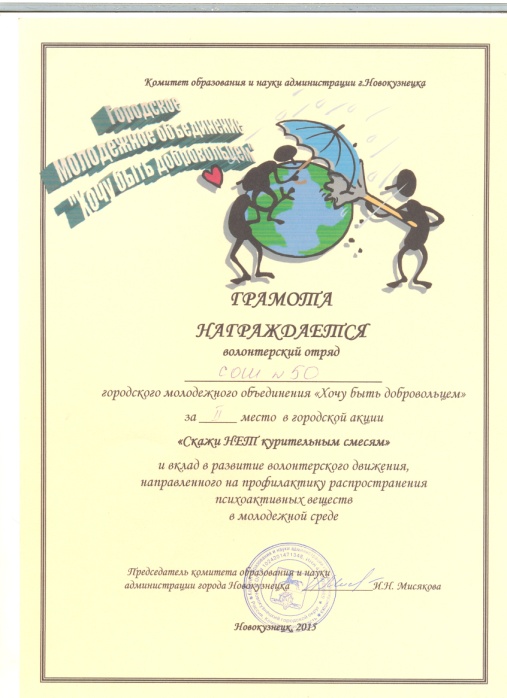 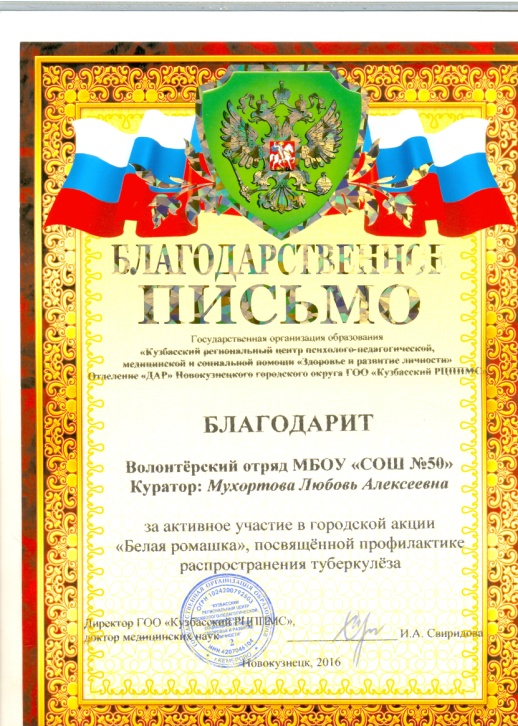 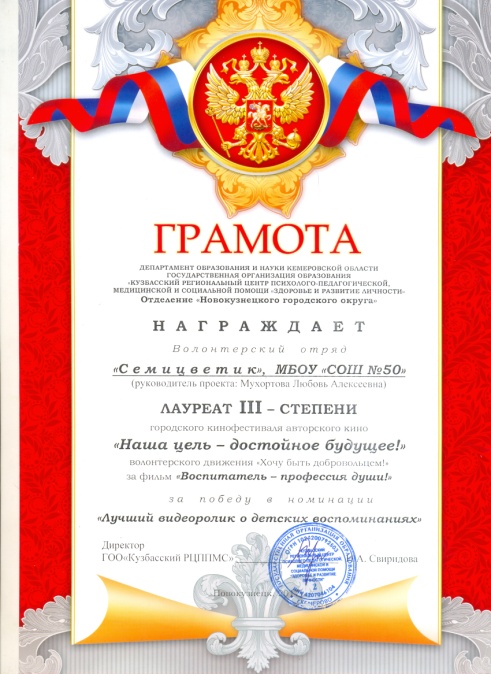 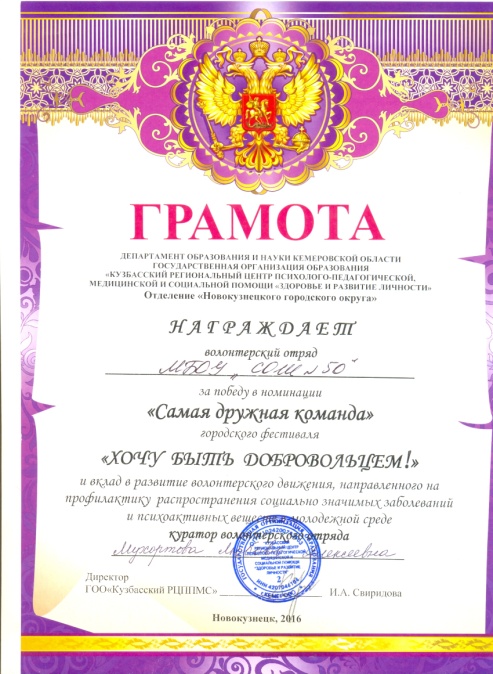 ПАСПОРТ ДЕТСКОГО ОБЩЕСТВЕННОГО ОБЪЕДИНЕНИЯПЛАН РАБОТЫ ОБЪЕДИНЕНИЯ НА УЧЕБНЫЙ ГОДПРОГРАММА ВОЛОНТЕРСКОГО ОТРЯДА В ШКОЛЕОСНОВНЫЕ РЕЗУЛЬТАТЫ ДЕЯТЕЛЬНОСТИНазвание детского общественного объединения«Горячие сердца»Руководитель детского общественного объединенияМухортова Любовь Алексеевна, учитель русского языка и литературыСостав детского общественного объединенияГубина Арина 11 Б классДроздова Елизавета 11 Б классМолчанов Андрей 11 Б классПлисов Денис 11 Б классИзместьев Семен 11 Б классСамойлова Елена 10 Б классЧикатий Лолита 10 Б классЧуменкова Дарья 10 Б классРылова Валерия 10 Б класс Матыкина Кристина  10 Б класс Чарочкина Елена 10 Б класс Чиликина Алина 10 Б класс Ярковая Таисия 10 Б класс Бокач Никита 10 Б классМартиросян Карлен 10 Б класс Штыль Сергей 10 Б классКомбалин Дмитрий 10 Б класс Шатров Геннадий 10 Б класс Полосова Лорена 10 Б классЭмблема 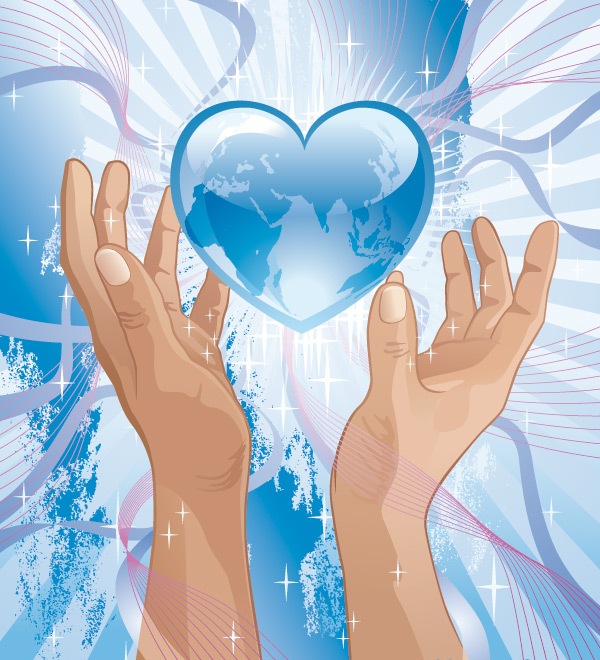 Структура объединенияВсе участники объединения равноправны. Стать участником объединения  может любой ученик МБОУ «СОШ № 50». Ученик имеет право добровольно вступить в объединение и свободно выйти из него.Миссия детского общественного объединенияПродвигать идеи волонтерства; пропагандировать здоровый образ жизни (при помощи акций, тематических выступлений, конкурсов и др.); создать условия, позволяющие ученикам своими силами вести работу, направленную на снижение уровня потребления алкоголизма, табакокурения  в подростковой среде; предоставлять подросткам информации о здоровом образе жизни.Краткое описание деятельности детского общественного объединенияДетское общественное объединение «Горячие сердца» -это отряд добровольцев занимающиеся пропагандой здорового образа жизни. В их арсенале организация и проведение социально значимых акций, направленных на профилактику распространения психоактивных веществ, таких заболеваний как туберкулез, ВИЧ-инфекция, гепатиты. Они умеют многое – устанавливать информационные палатки, проводить квесты и флешмобы, кинофестивали и тематические дискотеки. Руководитель объединения Любовь Алексеевна Мухортова не устает напоминать своим волонтерам - никогда не сомневайся в том,  что мир может изменить небольшая группа думающих, самоотверженных граждан —на самом деле именно так и происходит.Общая фотография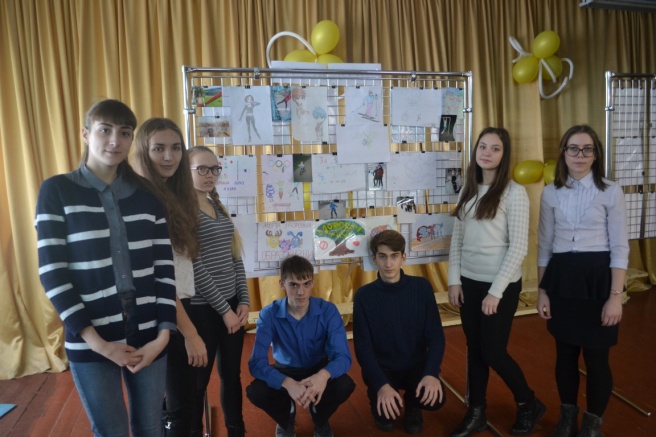 №МероприятиеСроки1Фестиваль «Хочу быть добровольцем»24 ноября2Информационная палатка в рамках всемирного дня борьбы со СПИДом (Изготовление и распространение наглядно- иллюстративного материала «Останови ВИЧ»)1 декабря3Инклюзивный фестиваль «Зимняя сказка» (адресное поздравление инвалидов С Новым годом)декабрь4Кинофестиваль авторского кино «Наша цель – достойное будущее!»январь-февраль5Подготовка волонтёров к работе профильной волонтерской смены на базе центра «Сибирская сказка»март6Благотворительная акция «Белая ромашка» в рамках всемирного дня борьбы с туберкулёзом24 марта7Акция посвящённая Всемирному Дню здоровья, спартакиада «Здоровое поколение выбирает спорт!»апрель8Фестиваль «Общественное признание»май№ п/пСодержание деятельностиСрокиОтветственныеОтчетностьПроведение конкурса сочинений «Здоровый человек какой он»октябрьМухортова Л.А., руководитель волонтерского отрядафотоотчетУчастие в районном мероприятии «Хочу быть добровольцем»ноябрьМухортова Л.А., руководитель волонтерского отрядафотоотчетПроведение конкурса рисунков «Мы за здоровый образ жизни»ДекабрьМухортова Л.А., руководитель волонтерского отрядафотоотчетСоздание видеоролика профориентационной направленностиЯнварьМухортова Л.А., руководитель волонтерского отрядафотоотчетПодготовка к мероприятию профилактической направленностиФевральМухортова Л.А., руководитель волонтерского отрядафотоотчетПроведение соцопроса «На какие темы сложно разговаривать с родителями»МартМухортова Л.А., руководитель волонтерского отрядафотоотчетКвест «Здоровое поколение»АпрельМухортова Л.А., руководитель волонтерского отрядафотоотчетВелопробег «В здоровом теле, здоровый дух»МайМухортова Л.А., руководитель волонтерского отрядафотоотчет